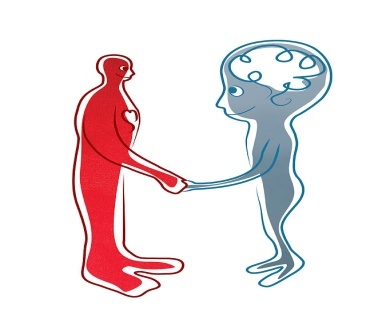 ahveQuestionsNameNameNameNameDo you feel healthy?How often do you exercise?Do you smoke? If yes, for how long?How often do you drink alcohol?Do you get sick often?Do you eat a lot of fruit?Do you eat a lot of vegetables?Do you eat a lot of junk food?Do you have a lot of stress?Do you eat or drink a lot of things that are sweet?Do you have any allergies?Do you usually get enough sleep at night?Do you worry a lot?Healthy Score 1-10